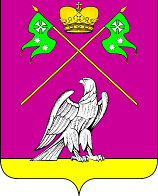 АДМИНИСТРАЦИЯ МУНИЦИПАЛЬНОГО  ОБРАЗОВАНИЯ  ВЫСЕЛКОВСКИЙ  РАЙОНПОСТАНОВЛЕНИЕот  16.08.2022  	                               					  №961ст-ца ВыселкиО внесении изменений в постановление администрации муниципального образования Выселковский район от 16 декабря 2014 года №1163 «Об утверждении Порядка осуществленияведомственного контроля за соблюдением законодательстваРоссийской Федерации и иных нормативных правовых актово контрактной системе в сфере закупок товаров, работ, услуг для обеспечения муниципальных нужд» В целях актуализации и приведения в соответствие с требованиями действующего законодательства Российской Федерации, регламентирующего осуществление ведомственного контроля в сфере закупок товаров, работ, услуг для обеспечения муниципальных нужд, в соответствии со  статьей 100 Федерального закона от 5 апреля 2013 года N 44-ФЗ «О контрактной системе в сфере закупок товаров, работ, услуг для обеспечения государственных и муниципальных нужд» п о с т а н о в л я ю:1. Внести изменения в приложение к постановлению  администрации муниципального образования Выселковский район  от 16 декабря 2014 года №1163 «Об утверждении Порядка осуществления ведомственного контроля за соблюдением законодательства Российской Федерации и иных нормативных правовых актов о контрактной системе в сфере закупок товаров, работ, услуг для обеспечения муниципальных нужд», изложив его в новой редакции (приложение). 2. Отделу экономического развития, инвестиций и малого бизнеса администрации муниципального образования Выселковский район (Филь) направить настоящее постановление в отдел   Муниципальный центр управления администрации  муниципального образования Выселковский район (Абушаев).3. Отделу   Муниципальный центр управления администрации  муниципального образования Выселковский район (Абушаев)  разместить  настоящее постановление на официальном сайте администрации муниципального образования Выселковский район. 4. Постановление вступает в силу со дня его подписания.Глава муниципального образованияВыселковский район                                                                             С.И.ФирстковПРИЛОЖЕНИЕк постановлению администрации  муниципального образованияВыселковский районот _____________ №______«ПРИЛОЖЕНИЕУТВЕРЖДЕНпостановлением администрации  муниципального образованияВыселковский районот 16.12.2014 №1163 (в редакции постановления администрации муниципального образования Выселковский район от _____________ №______)ПОРЯДОКосуществления ведомственного контроля за соблюдением законодательства Российской Федерации и иных нормативных правовых актов о контрактной системе в сфере закупок товаров, работ, услуг для обеспечения муниципальных нужд 1. Настоящий Порядок устанавливает правила осуществления главными распорядителями бюджетных средств  (далее - органы ведомственного контроля) ведомственного контроля в сфере закупок товаров, работ, услуг для обеспечения муниципальных нужд (далее - ведомственный контроль) за соблюдением законодательных и иных нормативных правовых актов о контрактной системе в сфере закупок товаров, работ, услуг для обеспечения муниципальных нужд (далее - законодательство Российской Федерации о контрактной системе в сфере закупок) в отношении подведомственных им заказчиков (далее - заказчик).2. Предметом ведомственного контроля является соблюдение подведомственными органам ведомственного контроля заказчиками, в том числе их контрактными службами, контрактными управляющими, комиссиями по осуществлению закупок, уполномоченными органами и уполномоченными учреждениями, законодательства Российской Федерации о контрактной системе в сфере закупок.3. При осуществлении ведомственного контроля органы ведомственного контроля осуществляют проверку соблюдения законодательства Российской Федерации о контрактной системе в сфере закупок, в том числе:а) соблюдения ограничений и запретов, установленных законодательством Российской Федерации о контрактной системе в сфере закупок;б) соблюдения требований к обоснованию закупок и обоснованности закупок;в) соблюдения требований о нормировании в сфере закупок;г) правильности определения и обоснования начальной (максимальной) цены контракта, цены контракта, заключаемого с единственным поставщиком (подрядчиком, исполнителем), начальной цены единицы товара, работы, услуги, начальной суммы цен единиц товара, работы, услуги;д) соответствия информации об идентификационных кодах закупок и непревышения объема финансового обеспечения для осуществления данных закупок информации, содержащейся  в планах- графиках закупок, извещениях об осуществлении закупок, протоколах определения  поставщиков (подрядчиков, исполнителей), условиях проектов контрактов, направленных участниками закупок, с которыми заключаются контракты, в реестре контрактов, заключенных заказчиками;  е) предоставления учреждениям и предприятиям уголовно-исполнительной системы, организациям инвалидов преимущества в отношении предлагаемой ими цены контракта, суммы цен единиц товара, работы, услуги;ж) соблюдения требований, касающихся участия в закупках субъектов малого предпринимательства, социально ориентированных некоммерческих организаций;з) соблюдения требований по определению поставщика (подрядчика, исполнителя);и) применения заказчиком мер ответственности и совершения иных действий в случае нарушения поставщиком (подрядчиком, исполнителем) условий контракта;к) соответствия поставленного товара, выполненной работы (ее результата) или оказанной услуги условиям контракта;л) своевременности, полноты и достоверности отражения в документах учета поставленного товара, выполненной работы (ее результата) или оказанной услуги;м) соответствия использования поставленного товара, выполненной работы (ее результата) или оказанной услуги целям осуществления закупки.4. Ведомственный контроль осуществляется в соответствии с регламентом, утвержденным органом ведомственного контроля.5. Органом ведомственного контроля определяется состав работников, уполномоченных на осуществление ведомственного контроля.6. Ведомственный контроль осуществляется путем проведения выездных или документарных мероприятий ведомственного контроля.7. Должностные лица органов ведомственного контроля, уполномоченные на осуществление мероприятий ведомственного контроля, должны иметь высшее образование или дополнительное профессиональное образование в сфере закупок.8. Выездные или документарные мероприятия ведомственного контроля проводятся по поручению, приказу (распоряжению) руководителя органа ведомственного контроля или иного лица, уполномоченного руководителем органа ведомственного контроля.9. Орган ведомственного контроля уведомляет заказчика о проведении мероприятия ведомственного контроля путем направления уведомления о проведении такого мероприятия (далее - уведомление).10. Уведомление должно содержать следующую информацию:а) наименование заказчика, которому адресовано уведомление;б) предмет мероприятия ведомственного контроля (проверяемые вопросы), в том числе период времени, за который проверяется деятельность заказчика;в) вид мероприятия ведомственного контроля (выездное или документарное);г) дата начала и дата окончания проведения мероприятия ведомственного контроля;д) перечень должностных лиц, уполномоченных на осуществление мероприятия ведомственного контроля;е) запрос о предоставлении документов, информации, материальных средств, необходимых для осуществления мероприятия ведомственного контроля;ж) информация о необходимости обеспечения условий для проведения выездного мероприятия ведомственного контроля, в том числе о предоставлении помещения для работы, средств связи и иных необходимых средств и оборудования для проведения такого мероприятия.11. Срок проведения мероприятия ведомственного контроля не может составлять более чем 15 календарных дней и может быть продлен только один раз не более чем на 15 календарных дней по решению руководителя органа ведомственного контроля или лица, его замещающего.12. При проведении мероприятия ведомственного контроля должностные лица, уполномоченные на осуществление ведомственного контроля, имеют право:а) в случае осуществления выездного мероприятия ведомственного контроля на беспрепятственный доступ на территорию, в помещения, здания заказчика (в необходимых случаях на фотосъемку, видеозапись, копирование документов) при предъявлении ими служебных удостоверений и уведомления с учетом требований законодательства Российской Федерации о защите государственной тайны;б) на истребование необходимых для проведения мероприятия ведомственного контроля документов с учетом требований законодательства Российской Федерации о защите государственной тайны;в) на получение необходимых объяснений в письменной форме, в форме электронного документа и (или) устной форме по вопросам проводимого мероприятия ведомственного контроля.13. По результатам проведения мероприятия ведомственного контроля составляется акт проверки, который подписывается должностным лицом органа ведомственного контроля, ответственным за проведение мероприятия ведомственного контроля, и представляется руководителю органа ведомственного контроля или иному уполномоченному руководителем ведомственного контроля лицу.При выявлении нарушений по результатам мероприятия ведомственного контроля должностными лицами, уполномоченными на проведение мероприятий ведомственного контроля, в порядке, установленном регламентом, указанным в пункте 4 настоящего Порядка, разрабатывается и утверждается план устранения выявленных нарушений.14. В случае выявления по результатам проверок действий (бездействия), содержащих признаки административного правонарушения, материалы проверки подлежат направлению в соответствующий орган исполнительной власти Краснодарского края, уполномоченный на осуществление контроля в сфере закупок товаров, работ, услуг для обеспечения государственных и муниципальных нужд, а в случае выявления действий (бездействия), содержащих признаки состава уголовного преступления, - в правоохранительные органы.15. Материалы по результатам мероприятий ведомственного контроля, в том числе план устранения выявленных нарушений, указанный в пункте 13 настоящего Порядка, а также иные документы и информация, полученные (разработанные) в ходе проведения мероприятий ведомственного контроля, хранятся органом ведомственного контроля не менее 3 лет.».ЛИСТ  СОГЛАСОВАНИЯпроекта постановления администрации муниципальногообразования Выселковский районот ____________________ №_________«О внесении изменений в постановление администрации муниципального образования Выселковский район от 16 декабря 2014 года №1163 «Об утверждении Порядка осуществленияведомственного контроля за соблюдением законодательстваРоссийской Федерации и иных нормативных правовых актово контрактной системе в сфере закупок товаров, работ, услуг для обеспечения муниципальных нужд» Проект  подготовил и внес:Начальник отдела экономического развития, инвестиций и малого бизнеса администрации муниципального образования Выселковский район						                            Н.В.Филь«____»_____________ 2022г.Проект согласован:Первый заместитель главы муниципального образования Выселковский  район                     	                               Т.П.Коробова«____»_____________ 2022г.Начальник юридического отдела администрации муниципального образования Выселковский район                        	                              Е.А.Безносова«____»_____________ 2022г.Заместитель главы муниципального образования Выселковский район  		                                        Н.П.Леонтьева ____»_____________ 2022г.ЗАЯВКАК ПОСТАНОВЛЕНИЮНаименование: «О внесении изменений в постановление администрации муниципального образования Выселковский район от 16 декабря 2014 года №1163 «Об утверждении Порядка осуществления ведомственного контроля за соблюдением законодательства Российской Федерации и иных нормативных правовых актов о контрактной системе в сфере закупок товаров, работ, услуг для обеспечения муниципальных нужд» Проект внесен: отделом экономического развития, инвестиций и малого бизнеса администрации муниципального образования Выселковский районПостановление разослать: Начальник отдела экономического развития, инвестиций и малого бизнеса администрации муниципального образования Выселковский район			 			                           Н.В.Филь                                                                      «____»______________ 2022 годПервый заместитель главымуниципального образования Выселковский район                                                                          Т.П.Коробова                                          Наименование отдела, управленияЧисло копийЧисло заверенных копий Филь Н.В.1Ганева А.М.1Жаркова Е.Н.1Колесниковой И.А.1Мандрыкина Е.И.1Бурлак Е.А.1Главы сельских поселений10